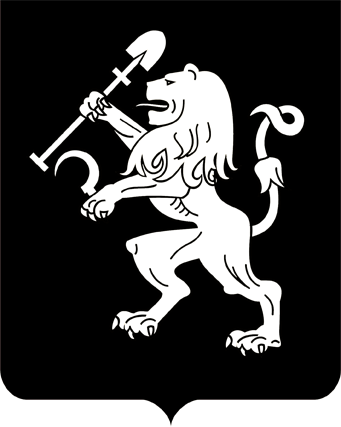 АДМИНИСТРАЦИЯ ГОРОДА КРАСНОЯРСКАПОСТАНОВЛЕНИЕОб утверждении Положения о порядке выявления, перемещения, временного хранения и утилизации брошенных, в том числе разукомплектованных, транспортных средств на территории города КрасноярскаВ целях организации работы по выявлению, перемещению, временному хранению и утилизации брошенных, в том числе разукомплектованных, транспортных средств, руководствуясь статьями 41, 58, 59 Устава города Красноярска, ПОСТАНОВЛЯЮ:1. Утвердить Положение о порядке выявления, перемещения, временного хранения и утилизации брошенных, в том числе разукомплектованных, транспортных средств на территории города Красноярска               согласно приложению.2. Настоящее постановление опубликовать в газете «Городские новости» и разместить на официальном сайте администрации города.Исполняющий обязанностиГлавы города                                                                    В.Н. ВойцеховскийПриложениек постановлениюадминистрации города	от ____________ № _________ПОЛОЖЕНИЕо порядке выявления, перемещения, временного хранения и утилизации брошенных, в том числе разукомплектованных, транспортных средств на территории города КрасноярскаI. Общие положения1. Положение о порядке выявления, перемещения, временного хранения и утилизации брошенных, в том числе разукомплектованных, транспортных средств на территории города Красноярска (далее –               Порядок) разработано в соответствии с Гражданским кодексом Российской Федерации, Федеральными законами от 06.10.2003 № 131-ФЗ                 «Об общих принципах организации местного самоуправления в Российской Федерации», от 10.12.1995 № 196-ФЗ «О безопасности дорожного движения», от 06.03.2006 № 35-ФЗ «О противодействии терроризму», постановлением Правительства Российской Федерации от 23.10.1993          № 1090 «О Правилах дорожного движения», Уставом города Красноярска.2. Настоящий Порядок устанавливает правила организации выявления, перемещения, временного хранения и утилизации брошенных,             в том числе разукомплектованных, транспортных средств на территории города Красноярска (далее – БРТС, транспортное средство).3. В настоящем Порядке к БРТС относятся транспортные средства, не имеющие собственника, собственник которых неизвестен, а также транспортные средства, брошенные собственником или иным образом оставленные им с целью отказа от права собственности на них, в том числе:разукомплектованные транспортные средства, у которых отсутствуют одна или несколько кузовных деталей, предусмотренных                   конструкцией (капот, дверь, замок двери кузова или кабины, крышка                 багажника, крыло, пробка топливного бака), или у которых отсутствуют основные агрегаты (двигатель, задний мост, передняя ось и т.д.),              либо транспортные средства, у которых отсутствуют одно или несколько стекол, внешних световых приборов, колес, шин, а также транспортные средства, имеющие повреждения кузова, исключающие их восстановление, либо имеющие повреждения, при которых большая часть              кузовных деталей требует замены, сложного ремонта, или находящиеся в аварийном состоянии, при котором невозможно движение транспортного средства без его буксировки или применения иных способов перемещения; брошенные транспортные средства – не эксплуатируемые на протяжении длительного периода времени (свыше 30 календарных дней) транспортные средства, о чем может свидетельствовать их внешнее             состояние (спущенные колеса, свободный доступ в салон и т.п.), в том числе разукомплектованные транспортные средства, либо создающие помехи в организации благоустройства территории города, препятствующие уборке территории, движению автотранспорта и пешеходов, нарушающие архитектурный облик города, либо представляющие угрозу общественной безопасности (являющиеся местом складирования           мусора и металлолома).4. Порядок применяется в отношении БРТС, расположенных                на земельных участках, находящихся в муниципальной собственности города Красноярска, или землях и земельных участках, государственная собственность на которые не разграничена, расположенных в местах общего пользования, не предназначенных для хранения транспортных средств, препятствующих проезду, проходу пешеходов, уборке территории, проезду спецтранспорта и мусороуборочных машин к подъездам                   и мусорным контейнерам и размещенных на территории города Красноярска, за исключением придомовой территории многоквартирного дома.II. Выявление БРТС5. Выявление БРТС осуществляется на основании сведений                      о БРТС с указанием их местонахождения, поступающих в администрацию района в городе Красноярске (далее – районная администрация),                на территории которой обнаружено БРТС, по обращениям:органов государственной власти;органов местного самоуправления;физических или юридических лиц.6. После получения сведений, указанных в пункте 5 настоящего Порядка, районная администрация по истечении 30 календарных дней осуществляет в течение пяти календарных дней комиссионное обследование транспортного средства.7. Для осуществления комиссионного обследования транспортного средства районной администрацией создается районная комиссия                 по обследованию транспортных средств (далее – Комиссия). Состав         Комиссии утверждается правовым актом районной администрации.8. Комиссию возглавляет председатель, определенный руководителем районной администрации.В состав Комиссии включаются представители:районной администрации;департамента общественной безопасности администрации города Красноярска;муниципального казенного учреждения города Красноярска «Управление по работе с ТСЖ и развитию местного самоуправления» (далее – Уполномоченная организация);муниципального казенного учреждения города Красноярска «Управление дорог, инфраструктуры и благоустройства» (по согласованию);Межмуниципального управления Министерства внутренних дел Российской Федерации «Красноярское» (по согласованию).9. По результатам обследования транспортного средства Комиссия составляет акт обследования транспортного средства (далее – акт               обследования) в течение пяти календарных дней с даты обследования по форме согласно приложению 1 к настоящему Порядку, который подписывается всеми членами Комиссии.В акте обследования отражаются сведения о том, является ли данное транспортное средство БРТС, сведения о местонахождении БРТС, его состоянии (внешнем и техническом, с фиксацией фактов наличия признаков разукомплектованности БРТС), наличии или отсутствии              государственных регистрационных знаков, а также другие сведения, позволяющие идентифицировать транспортное средство.При обследовании транспортного средства в процессе внешнего осмотра Комиссия производит его обязательную фотосъемку. Фотографии транспортного средства прилагаются к акту обследования.III. Установление собственника транспортного средстваи его информирование о составлении акта обследования10. В течение пяти календарных дней с даты составления акта               обследования районная администрация направляет в ОГИБДД МУ МВД России «Красноярское» (любым доступным способом с доказательством направления) информацию о выявлении БРТС.11. Информирование собственника БРТС о выявлении БРТС           осуществляется всеми нижеперечисленными способами:размещение Комиссией на транспортном средстве по форме              согласно приложению 2 к настоящему Порядку уведомления о необходимости приведения транспортного средства в состояние, не позволяющее идентифицировать его как брошенное, или перемещения его                  собственником в места, позволяющие хранить транспортные средства без создания помех в организации благоустройства территории города Красноярска, а также во избежание потенциальной террористической угрозы (в места, предназначенные для стоянки и хранения транспортных средств, или на частную (личную) территорию) (далее – места хранения) в течение пяти рабочих дней с даты составления Комиссией акта обследования. Факт размещения уведомления фиксируется фотосъемкой;размещение Комиссией информации о транспортном средстве (фотографий с указанием государственных регистрационных знаков (при наличии) транспортного средства) в официальном периодическом печатном издании органов местного самоуправления города Красноярска – газете «Городские новости» и на официальном сайте администрации города Красноярска в информационно-телекоммуникационной сети Интернет в течение пяти рабочих дней с даты составления Комиссией акта обследования. В случае если собственник (владелец) транспортного средства              не установлен, Уполномоченная организация осуществляет в соответствии с пунктом 14 настоящего Порядка принудительное перемещение транспортного средства в течение 30 календарных дней с даты получения акта о принудительном перемещении БРТС на специализированную стоянку (далее – акт о принудительном перемещении БРТС) по форме согласно приложению 3 к настоящему Порядку.12. Срок на добровольное перемещение собственником транспортного средства составляет 30 календарных дней с даты информирования собственника БРТС о выявлении БРТС. 13. В течение 10 календарных дней по истечении срока, указанного в пункте 12 настоящего Порядка, Комиссия осуществляет                повторное обследование БРТС (составляет повторно акт обследования по форме согласно приложению 4 к настоящему Порядку) для проверки факта приведения транспортного средства в состояние, не позволяющее идентифицировать его как брошенное, или перемещения его в места хранения.IV. Перемещение и хранение БРТС14. В случае неперемещения БРТС в места хранения или неприведения БРТС в состояние, не позволяющее идентифицировать его как брошенное, в срок, указанный в пункте 12 настоящего Порядка, Комиссия при проведении повторного обследования составляет акт о принудительном перемещении БРТС.В акте о принудительном перемещении БРТС указываются сведения о местонахождении, состоянии (внешнем и техническом, с фиксацией фактов наличия признаков разукомплектованности БРТС), наличии или отсутствии государственных регистрационных знаков, другие сведения, позволяющие идентифицировать БРТС, а также информация о собственнике БРТС при ее наличии.Акт о принудительном перемещении БРТС в течение пяти календарных дней с даты повторного обследования БРТС подписывается председателем Комиссии или лицом, его замещающим, и в течение              четырех календарных дней направляется в адрес Уполномоченной           организации.15. Уполномоченная организация в течение 10 календарных дней  с даты получения акта о принудительном перемещении БРТС                      осуществляет перемещение БРТС на специализированную стоянку,              специально оборудованную и предназначенную для хранения перемещаемых транспортных средств, имеющую свободные площади для размещения и временного хранения БРТС. 16. Номера телефонов Уполномоченной организации, адреса               специализированных стоянок и номера телефонов справочных служб размещаются на информационных стендах Уполномоченной организации, в районных администрациях, на официальном сайте администрации города Красноярска в информационно-телекоммуникационной сети Интернет.17. Перемещение БРТС на специализированную стоянку                   осуществляется на основании акта приема-передачи транспортного средства на специализированную стоянку временного хранения (далее – акт приема-передачи) по форме согласно приложению 5 к настоящему              Порядку, который подписывается представителем специализированной стоянки и лицом, осуществляющим перемещение БРТС, на основании доверенности, выданной Уполномоченной организацией.Информация о перемещении БРТС на специализированную стоянку в течение десяти календарных дней с даты перемещения размещается Уполномоченной организацией в официальном периодическом печатном издании органов местного самоуправления города Красноярска – газете «Городские новости» и на официальном сайте администрации      города Красноярска в информационно-телекоммуникационной сети  Интернет.18. Уполномоченная организация организует мероприятия                       по сохранности БРТС со дня подписания акта приема-передачи БРТС                до дня его выдачи владельцу БРТС или до дня утилизации БРТС.19. Уполномоченная организация ведет реестр БРТС, содержащий сведения из акта обследования транспортного средства, обеспечивает функционирование единой городской «горячей линии» по предоставлению оперативной информации о перемещении и временном хранении БРТС. Реестр БРТС размещается на официальном сайте администрации города Красноярска в информационно-телекоммуникационной сети  Интернет.20. Собственник транспортного средства либо его законный представитель в течение трех месяцев со дня принудительного перемещения транспортного средства имеет право обратиться в Уполномоченную               организацию с заявлением о возврате транспортного средства, с приложением паспорта транспортного средства и (или) свидетельства о регистрации транспортного средства на БРТС, документов, подтверждающих право владения, пользования или распоряжения БРТС, паспорта или иного документа, удостоверяющего личность собственника транспортного средства либо его законного представителя.  21. Уполномоченная организация в течение 10 календарных дней             с даты поступления заявления о возврате принимает решение о возврате либо об отказе в выдаче транспортного средства, расположенного                 на специализированной стоянке.Решение о возврате либо об отказе в выдаче транспортного средства оформляется Уполномоченной организацией за подписью руководителя в течение четырех календарных дней с даты принятия решения                и направляется заказным письмом с уведомлением о вручении либо вручается лично собственнику либо законному представителю собственника транспортного средства в течение 10 календарных дней.              При направлении решения заказным письмом с уведомлением решение направляется собственнику либо законному представителю в течение пяти календарных дней.Основанием для отказа в выдаче транспортного средства является непредоставление или предоставление не в полном объеме заявителем документов, указанных в пункте 20 настоящего Порядка.Собственник транспортного средства либо его законный представитель, получивший решение о возврате, самостоятельно производит вывоз транспортного средства с места временного хранения за счет собственных средств в течение 10 календарных дней с даты получения           решения.22. Выдача БРТС со специализированной стоянки осуществляется представителем стоянки лицу, предъявившему решение о возврате транспортного средства, выданное Уполномоченной организацией, паспорт или иной документ, удостоверяющий личность. Сторонами подписывается акт о возврате транспортного средства по форме согласно приложению 6 к настоящему Порядку. 23. Собственник либо его законный представитель возмещает           затраты на перемещение БРТС и его хранение.Расчет затрат, подлежащих возмещению владельцем транспорт-ного средства на перемещение и его хранение, осуществляется               Уполномоченной организацией, исходя из фактически понесенных           расходов.Произведенный расчет затрат, подлежащий возмещению, выдается (направляется) Уполномоченной организацией собственнику либо              законному представителю собственника транспортного средства                    не позднее 10 календарных дней с даты его обращения в Уполномоченную организацию с заявлением о выдаче транспортного средства.  Если собственником транспортного средства либо его законным представителем в течение 30 календарных дней с даты получения                  расчета затрат за перемещение и его хранение такие затраты не возмещены в добровольном порядке, Уполномоченная организация в течение 30 календарных дней с даты истечения срока обращается за возмещением затрат в судебном порядке. 24. В случае если в течение трех месяцев со дня перемещения БРТС на специализированную стоянку владелец БРТС не истребовал его со стоянки или собственник БРТС не установлен, то районная администрация в порядке, установленном действующим законодательством, обращается в судебные органы с исковым заявлением о признании транспортного средства бесхозяйным имуществом и обращении его                в собственность города Красноярска. Для организации утилизации:районная администрация направляет в департамент муниципального имущества и земельных отношений администрации города (далее – Департамент горимущества) пакет документов, включающий судебное решение о признании права муниципальной собственности                       на транспортное средство и согласие Уполномоченной организации на прием объекта в оперативное управление.При поступлении полного пакета документов от районной администрации Департамент горимущества включает транспортное средство в Реестр муниципального имущества города Красноярска, издает распоряжение администрации города о закреплении транспортного средства на праве оперативного управления за Уполномоченной организации, подписывает акты приема-передачи транспортного средства в оперативное управление с Уполномоченной организацией.  V. Утилизация БРТС25. После принятия Уполномоченной организацией БРТС в оперативное управление они подлежат утилизации.26. Утилизация БРТС, комплектующих и отходов от их эксплуатации должна осуществляться специализированными организациями в соответствии с требованиями санитарно-эпидемиологических, экологических и иных норм и правил.27. Доходы от утилизации БРТС, возмещения затрат на перемещение и хранение БРТС поступают в бюджет города Красноярска.Приложение 1к Положению о порядке выявления,перемещения, временного хранения и утилизации брошенных, в том числе разукомплектованных, транспортных средств на территории города КрасноярскаАКТ обследования брошенного, в том числе разукомплектованного, транспортного средстваг. Красноярск«___» _________ 20___ г.                   «___» часов «___» минутКомиссия в составе:1. _______________________________________________________________;(должность, фамилия, имя, отчество представителя)2. _______________________________________________________________;(должность, фамилия, имя, отчество представителя)3. _______________________________________________________________;(должность, фамилия, имя, отчество представителя)4. _______________________________________________________________;(должность, фамилия, имя, отчество представителя)5. _______________________________________________________________(должность, фамилия, имя, отчество представителя)составила  настоящий  акт  о том, что в соответствии с Положением                  о порядке выявления,  перемещения,  временного хранения  и  утилизации  брошенных, в том числе разукомплектованных, транспортных средств на территории города Красноярска  проведен  осмотр  транспортного средства, находящегося:______________________________________________________________________(место расположения осматриваемого транспортного средства)_______________________________________________________________________.                  (ориентировочное время стоянки транспортного средства)Осмотром установлено:марка, модель _______________________________________________________,идентификационный номер (VIN)___________________________________,№ кузова___________, № двигателя_______________, цвет ______________,государственный регистрационный знак____________________________.Состояние транспортного средства:колеса ____________, багажник _________, внешние зеркала _________, колпаки колес _____________, дополнительные фары _________________, внешние антенны ___________, радиоаппаратура __________, пробка бензобака_______, щетки стеклоочистителя ___________.Транспортное средство имеет следующие признаки БРТС:_____________________________________________________________________________(указываются признаки, предусмотренные п. 3 Порядка выявления, перемещения, временного хранения и утилизации брошенных, в том числе разукомплектованных,транспортных средств на территории города Красноярска)________________________________________________________________________________________________________________________________________________________________________________________________________________________________________________________________________________________________________________________________________________________________________________________________.Видимые повреждения транспортного средства:____________________________________________________________________________________________________________________________________________________________________________________________________________________________________________________________________________________________________________________.Заключение Комиссии:__________________________________________________________________________________________________________________________________________________________________________________________________________________________________________________________________________________________________________________________________________________________________.Проведена фотофиксация, фотоматериалы прилагаются.Члены Комиссии:
1. ____________________         ______________________________________________;               (подпись)                                                            (Ф.И.О.)
2. ____________________         ______________________________________________;                 (подпись)                                                             (Ф.И.О.)
3. ____________________        ______________________________________________;                  (подпись)                                                            (Ф.И.О.)
4. ____________________         ______________________________________________;                 (подпись)                                                            (Ф.И.О.)5. ____________________        _______________________________________________.                 (подпись)                                                            (Ф.И.О.)Приложение 2 к Положению о порядке выявления, перемещения, временного хранения и утилизации брошенных, в том числе разукомплектованных, транспортных средств на территории города Красноярска                  Владельцу (законному представителю владельца)___________________________________________________________                                          (Ф.И.О.)транспортного средства марки, модели ________________,государственный регистрационный знак _______________,проживающему по адресу: ______________________________УВЕДОМЛЕНИЕУведомляем Вас, что во исполнение постановления администрации города от «__» _____ 20____г. № _____ «Об утверждении Положения о порядке выявления, перемещения, временного хранения и утилизации брошенных, в том числе разукомплектованных, транспортных средств на территории города Красноярска» Ваше транспортное                    средство комиссионным обследованием от «___»________20____ г. признано брошенным, так как обладает соответствующими признаками брошенного, в том числе разукомплектованного, транспортного средства и длительное время находится без движения.Просим Вас в течение 30 календарных дней с даты обследования/получения настоящего уведомления принять меры по приведению транспортного средства в состояние, не позволяющее идентифицировать его как брошенное, или перемещению его в места, позволяющие хранить транспортерное средство без создания помех в организации благоустройства территории _____________ района города Красноярска                     (в место, предназначенное для стоянки и хранения транспортных средств или на частную (личную) территорию). В противном случае Ваше транспортное средство будет принудительно перемещено на специализированную стоянку.Подробную информацию Вы можете получить в администрации ___________________ района города Красноярска или по телефону ___________________._________________________        ______________        _____________________________               (должность)                              (подпись)                                (Ф.И.О.)Приложение 3 к Положению о порядке выявления, перемещения, временного хранения и утилизации брошенных, в том числе разукомплектованных, транспортных средств на территории города КрасноярскаАКТо принудительном перемещении брошенного, в том числеразукомплектованного, транспортного средствана специализированную стоянкуг. Красноярск«___» _________ 20___ г.                   «___» часов «___» минутКомиссия в составе:1. _______________________________________________________________;(должность, фамилия, имя, отчество представителя)2. _______________________________________________________________;(должность, фамилия, имя, отчество представителя)3. _______________________________________________________________;(должность, фамилия, имя, отчество представителя)4. _______________________________________________________________;(должность, фамилия, имя, отчество представителя)5. _______________________________________________________________.(должность, фамилия, имя, отчество представителя)составила настоящий акт в связи с неисполнением в добровольном            порядке собственником транспортного средства обязанности переместить транспортное средство в место хранения в установленный срок.Акт составлен о принудительном перемещении Уполномоченной организацией _____________________________________________________________________________                                                                (наименование)транспортного средства, расположенного______________________________________________________________________________________________________________,(местонахождение транспортного средства)марка, модель_____________________________________________________________,идентификационный номер (VIN) ________________________________________,№ кузова ___________ , № двигателя______________, цвет ____________________,государственный регистрационный знак__________________________________.Состояние транспортного средства:колеса ____________, багажник _________, внешние зеркала _________, колпаки колес _____________, дополнительные фары _________________, внешние антенны ___________, радиоаппаратура __________, пробка бензобака_______, щетки стеклоочистителя ___________.____________________________________________________________________(иные сведения о техническом состоянии)Специализированная стоянка временного хранения транспортного средства ___________________________________________________________________.Уполномоченная организация_______________________________________.                                                                       (наименование)К акту прилагаются фотоматериалы, опись имущества, обнаруженного в транспортном средстве.Члены Комиссии:
1. ____________________         ______________________________________________;                      (подпись)                                                     (Ф.И.О.)
2. ____________________         ______________________________________________;                     (подпись)                                                          (Ф.И.О.)
3. ____________________        ______________________________________________;                   (подпись)                                                           (Ф.И.О.)
4. ____________________         ______________________________________________;                 (подпись)                                                          (Ф.И.О.)5. ____________________        _______________________________________________.                 (подпись)                                                          (Ф.И.О.)Приложение 4 к Положению о порядке выявления, перемещения, временного хранения и утилизации брошенных, в том числе разукомплектованных, транспортных средств на территории города КрасноярскаАКТповторного обследования брошенного, в том числеразукомплектованного, транспортного средстваг. Красноярск«___» _________ 20___ г.                   «___» часов «___» минутКомиссия в составе:1. _______________________________________________________________;(должность, фамилия, имя, отчество представителя)2. _______________________________________________________________;(должность, фамилия, имя, отчество представителя)3. _______________________________________________________________;(должность, фамилия, имя, отчество представителя)4. _______________________________________________________________;(должность, фамилия, имя, отчество представителя)5. _______________________________________________________________.(должность, фамилия, имя, отчество представителя)составила  настоящий  акт  о том, что в соответствии с Положением                о порядке выявления,  перемещения,  временного хранения  и  утилизации  брошенных, в том числе разукомплектованных, транспортных средств на территории города Красноярска  проведен  осмотр  транспортного средства, находящегося:_______________________________________________________________________,(место расположения осматриваемого транспортного средства)_______________________________________________________________________.                  (ориентировочное время стоянки транспортного средства)Осмотром установлено:марка, модель _______________________________________________________,идентификационный номер (VIN)___________________________________,№ кузова___________, № двигателя_______________, цвет ______________,государственный регистрационный знак____________________________.Состояние транспортного средства:колеса ____________, багажник _________, внешние зеркала _________, колпаки колес _____________, дополнительные фары _________________, внешние антенны ___________, радиоаппаратура __________, пробка бензобака_______, щетки стеклоочистителя ___________.____________________________________________________________________(иные сведения о техническом состоянии)Владелец транспортного средства (при наличии гос. номера) уведомлен о его перемещении «____»_______20__г.На транспортное средство (при отсутствии гос. номера) было прикреплено уведомление «____»_______20__г.На «____»_________20___ г. транспортное средство не убрано.Транспортное средство имеет следующие признаки БРТС:___________________________________________________________________________(указываются признаки, предусмотренные п. 3 Порядка выявления, перемещения, временного хранения и утилизации брошенных, в том числе разукомплектованных, транспортных средств на территории города Красноярска)___________________________________________________________________________________________________________________________________________________________________________________________________________________________________________________________________________________________________________.Видимые повреждения транспортного средства:________________________________________________________________________________________________________________________________________________________________________________________________________________________________.Информация о прекращении работы в отношении транспортного средства:___________________________________________________________________________(указывается при отсутствии признаков, характеризующих транспортное средство как брошенное, разукомплектованное, бесхозяйное)_________________________________________________________________________________________________________________________________________________________.Заключение Комиссии:1. Транспортное средство приведено в состояние, не позволяющее идентифицировать его как брошенное.2. Транспортное средство подлежит перемещению на специализированную стоянку временного хранения.Проведена фотофиксация, фотоматериалы прилагаются.Члены Комиссии:
1. ____________________         ______________________________________________;                      (подпись)                                                     (Ф.И.О.)
2. ____________________         ______________________________________________;                     (подпись)                                                          (Ф.И.О.)
3. ____________________        ______________________________________________;                   (подпись)                                                           (Ф.И.О.)
4. ____________________         ______________________________________________;                 (подпись)                                                          (Ф.И.О.)5. ____________________        _______________________________________________.                 (подпись)                                                          (Ф.И.О.)Приложение 5 к Положению о порядке выявления, перемещения, временного хранения и утилизации брошенных, в том числе разукомплектованных, транспортных средств на территории города КрасноярскаАКТприема-передачи транспортного средствана специализированную стоянку временного храненияг. Красноярск«__ » _________ 20 __ г.                                                              « __ » часов « ___ » минутПредставитель Уполномоченной организации в лице ___________________________________________, действующий на основании _________________, передал, а представитель специализированной стоянки __________________, в лице ________________________________________________, принял брошенное, разукомплектованное транспортное средство для временного хранения.Сведения о транспортном средстве:марка, модель _____________________________________________________________,государственный регистрационный знак _________________________________, идентификационный номер (VIN) ________________________________________,цвет ________________________________________________________________________,№ кузова __________________________________________________________________, № двигателя _______________________________________________________________.На момент передачи транспортное средство имело механические повреждения:__________________________________________________ _____________________________________________________________________________.Осмотром установлено наличие/отсутствие:колеса _____________________________________________________________________,багажник___________________________________________________________________,внешние зеркала __________________________________________________________,колпаки колес______________________________________________________________,доп. фары__________________________________________________________________,внешние антенны__________________________________________________________,радиоаппаратура___________________________________________________________,форкоп_____________________________________________________________________,пробка бензобака__________________________________________________________,щетки стеклоочистителя___________________________________________________,в салоне находится ________________________________________________________.                                (отметки производятся в случае наличия возможности осмотреть салон) В салоне просматривается_________________________________________________.                                                     (отметки производятся в случае отсутствия возможности                                                     осмотреть салон)В багажнике находится ___________________________________________________.                                               (отметки производятся в случае наличия возможности                                                осмотреть багажник)Дополнительные сведения: _______________________________________________.Место хранения транспортного средства: ________________________________.Подписи сторон:Приложение 6 к Положению о порядке выявления, перемещения, временного хранения и утилизации брошенных, в том числе разукомплектованных, транспортных средств на территории города КрасноярскаАКТо возврате транспортного средства г. Красноярск«__ » _________ 20 __ г.                                      « __ » часов « ___ » минутНастоящий акт составлен уполномоченным лицом специализированной стоянки:____________________________________________________________.(Ф.И.О., должность лица)Возврат транспортного средства:марка_______________________________________________________________________,модель _____________________________________________________________________,идентификационный номер (VIN) ________________________________________,№ кузова __________, № двигателя __________, цвет _________________________,государственный регистрационный знак__________________________________осуществлен на основании решения о возврате транспортного средства от «___» ________ года № _____, выданного Уполномоченной организацией.Транспортное средство принято собственником, претензии                   при принятии отсутствуют.Подпись собственника _____________      _____________________________________                                                   (подпись)                                      (Ф.И.О.)
Подпись должностного лица, проводившего возврат                            ________________     ___________    ___________________                                                         (должность)            (подпись)                (Ф.И.О.)19.04.2024№ 354Представитель Уполномоченной организацииПредставитель специализированной стоянки___________ _________________             (подпись)                       (Ф.И.О.)___________ ________________    (подпись)                     (Ф.И.О.)